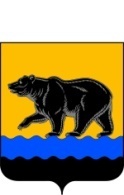 РОССИЙСКАЯ ФЕДЕРАЦИЯХАНТЫ-МАНСИЙСКИЙ АВТОНОМНЫЙ ОКРУГ – ЮГРА(Тюменская область)ТЕРРИТОРИАЛЬНАЯ ИЗБИРАТЕЛЬНАЯ КОМИССИЯГОРОДА НЕФТЕЮГАНСКАПОСТАНОВЛЕНИЕот  «11» августа  2016 года			                                                 №176/28013 час. 05 мин.Об отказе в регистрации кандидата в депутаты Думы города Нефтеюганска шестого созыва по одномандатному избирательному округу № 1  Серикова Игоря Сергеевича 02 августа 2016 года Сериков Игорь Сергеевич представил в территориальную избирательную комиссию города Нефтеюганска документы для регистрации кандидатом на выборах депутатов Думы города Нефтеюганска шестого созыва по одномандатному избирательному округу № 1 в порядке самовыдвижения.В соответствии с пунктом 1 статьи 6 Закона Ханты-Мансийского автономного округа-Югры от 30.09.2011 №81-оз «О выборах депутатов представительного органа муниципального образования в Ханты-Мансийском автономном округе - Югре» для регистрации кандидат, не позднее чем за 45 дней до дня голосования до 18 часов по местному времени единовременно представляет в окружную избирательную комиссию установленный законом перечень документов. Если в поддержку кандидата осуществлялся сбор подписей, для регистрации кандидата также представляются подписные листы и иные документы, предусмотренные законом. Территориальная избирательная комиссия города Нефтеюганска проверила документы, представленные Сериковым Игорем Сергеевичем для регистрации кандидатом, достоверность содержащихся в них сведений.В результате проверки заявления и документов, представленных кандидатом в депутаты Думы города Нефтеюганска шестого созыва Сериковым И.С., выявлено следующее.В соответствии с пунктом 1 статьи 5 Закона Ханты-Мансийского автономного округа-Югры от 30.09.2011 №81-оз «О выборах депутатов представительного органа муниципального образования в Ханты-Мансийском автономном округе – Югре», количество подписей, необходимое для регистрации кандидата в одномандатном избирательном округе, составляет 0,5 процента от числа избирателей, зарегистрированных на территории одномандатного избирательного округа, но не может быть менее десяти подписей. Количество избирателей в одномандатном избирательном округе №1 города Нефтеюганска составляет 3 053 избирателей. Таким образом, для регистрации кандидата необходимо «16» (шестнадцать) подписей, максимально допустимое количество подписей избирателей «17» (семнадцать), кандидатом представлено «17» (семнадцать).В соответствии с пунктами 2, 5 статьи 7 Закона Ханты-Мансийского автономного округа-Югры от 30.09.2011 №81-оз «О выборах депутатов представительного органа муниципального образования в Ханты-Мансийском автономном округе – Югре», рабочей группой по проверке подписей в поддержку выдвижения кандидата была проведена проверка порядка сбора подписей, оформления подписных листов. Проверке подверглись все «17» (семнадцать) подписей, представленных кандидатом.	По результатам проверки, согласно итоговому протоколу проверки подписных листов от 08  августа 2016 года, недействительными были признаны «5» (пять) подписей избирателей, из них:- «_1__» (_одна__) подпись, в соответствии с подпунктом «б», пункта 6.4, статьи 38 Федерального закона от 12.06.2012 №67-ФЗ;- «_2__» (_две__) подписи, в соответствии с подпунктом «в», пункта 6.4, статьи 38 Федерального закона от 12.06.2012 №67-ФЗ;- «_2__» (_две__) подписи, в соответствии с подпунктом «е», пункта 6.4, статьи 38 Федерального закона от 12.06.2012 №67-ФЗ.Таким образом, признаны недействительными  5 подписей, что составляет 29,41 % от общего количества подписей, отобранных для проверки.Количество подписей, признанных достоверными, составило _12 (двенадцать). Количество подписей в поддержку выдвижения данного кандидата не отвечает требованиям пункта 1 статьи 5, пункта 2 статьи 9 Закона Ханты-Мансийского автономного округа - Югры от 30.09.2011 №81-оз «О выборах депутатов представительного органа муниципального образования в Ханты-Мансийском автономном округе - Югре» и является недостаточным для его регистрации. 	Исходя из вышеизложенного, количество достоверных подписей, собранных в поддержку выдвижения кандидата недостаточно для его регистрации.	Согласно подпункту «д» пункта 24 статьи 38 Федерального закона от 12.06.2002 №67-ФЗ «Об основных гарантиях избирательных прав и права на участие в референдуме граждан Российской Федерации» основанием для отказа в регистрации является недостаточное количество достоверных подписей избирателей, представленных для регистрации кандидата.	Таким образом, имеются достаточные основания для отказа Серикову Игорю Сергеевичу в регистрации кандидатом в депутаты Думы города Нефтеюганска шестого созыва по одномандатному избирательному округу №1.На основании изложенного, руководствуясь статьей 25, подпунктом «д» пункта 24 статьи 38 Федерального закона от 12.06.2002 №67-ФЗ «Об основных гарантиях избирательных прав и права на участие в референдуме граждан Российской Федерации», пунктом 1 статьи 9 Закона Ханты-Мансийского автономного округа-Югры от 30.09.2011 №81-оз «О выборах депутатов представительного органа муниципального образования в Ханты-Мансийском автономном округе – Югре» территориальная избирательная комиссия города Нефтеюганска постановляет:	1.Отказать Серикову Игорю Сергеевичу в регистрации кандидатом в депутаты Думы города Нефтеюганска шестого созыва по одномандатному избирательному округу  №1 в порядке самовыдвижения.	2.Уведомить Серикова Игоря Сергеевича о принятом решении в установленный законом срок.	3.Направить в Дополнительный офис № 5940/0100 Сургутского отделения №5940 Западно-Сибирского банка ПАО «Сбербанк России» письменное указание о прекращении финансовых операции по оплате расходов со специального избирательного счета Серикова Игоря Сергеевича.	4.Опубликовать настоящее  постановление в газете «Здравствуйте, нефтеюганцы!» и разместить на странице «Избирательная комиссия» официального сайта администрации города Нефтеюганска.Председатель территориальнойизбирательной комиссии						С.С. МозолевскаяСекретарь  территориальнойизбирательной комиссии						 Н.В. Арестова